CSSA STAGE 2 JUNIOR #4                                 NAME ___________________________________Multiple Choice:  Circle ALL the Correct Answers!1.  Miriam died:	a)  before Moses	b)  after Aaron	c)  at Kadesh		d)  near the Promised Land2.  Moses’ mistake at the rock was he:	a)  hit the rock with a rod	   	b)  didn’t give God the glory	c)  hit Aaron			    	d)  was angry3.  Aaron died:	a)  in the 40th year after leaving Egypt			b)  on Mt Hor	c)  with his priestly garments on				d)  at 123 years old4.  The children of Israel were bitten by serpents because they:	a)  complained of being thirsty and tired of manna		b)  lacked faith	c)  blamed God							d)  stoned Eleazar5.  The serpent on the pole: 	a)  allowed some bitten Israelites to live			b)  was made out of brass	c)  foreshadowed Jesus on the cross			d)  was an idol made by manShort Answer6.  How many more of the 40 years of wilderness wanderings are left? ______________________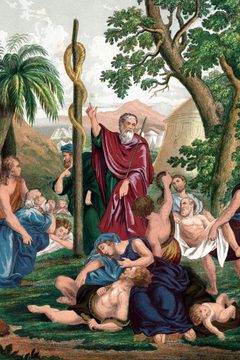 7.  When the people complained and were punished by the bite of the serpents, what did God tell Moses to make?__________________________________________________________________________________________________________________________________________8.  What were the people supposed to do to be healed from the serpent’s bite? ______________________________________________	______________________________________________9.  Who was lifted up on a pole like the serpent to bring life to others?______________________________________________True or False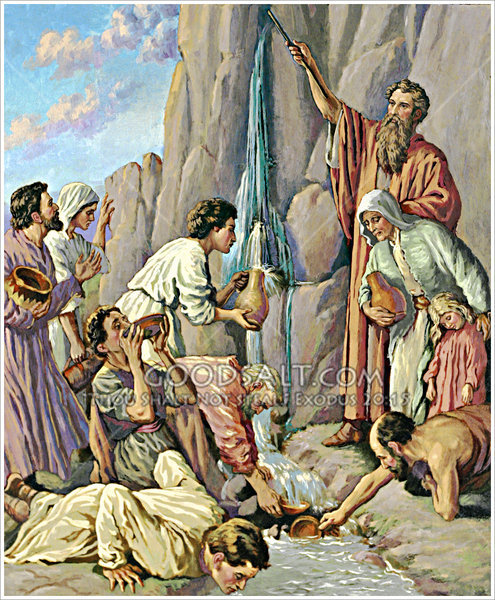 _____  10.	Because Moses hit the rock instead of speaking to it, he will not be in the kingdom._____  11.	Aaron, Miriam and Moses all died without entering the Promised Land._____  12.	The King of Edom let the children of Israel pass through his land so they could get to Canaan._____  13.	Jesus is like the brass serpent on the pole because looking to him in faith will give us life.Fill in the Blanks14.		God told Moses to ______________ to the rock but		Moses struck the rock twice with his ______________. 15.		When Aaron died, his son, _____________________ became High Priest.16.	The people of Israel complained, so God sent a plague of _______________________ that bit and killed them.17.	The people of Israel had to look on the brass serpent in ______________ in order to be healed.Thought Questions18.  When was Jesus like the serpent on the pole?______________________________________	___________________________________________________________________________  19.  How does Jesus being on the pole bring life to us? _____________________________________________________________________________________________________________20.  Name one lesson you learned from this story? ___________________________________________________________________________________________________________________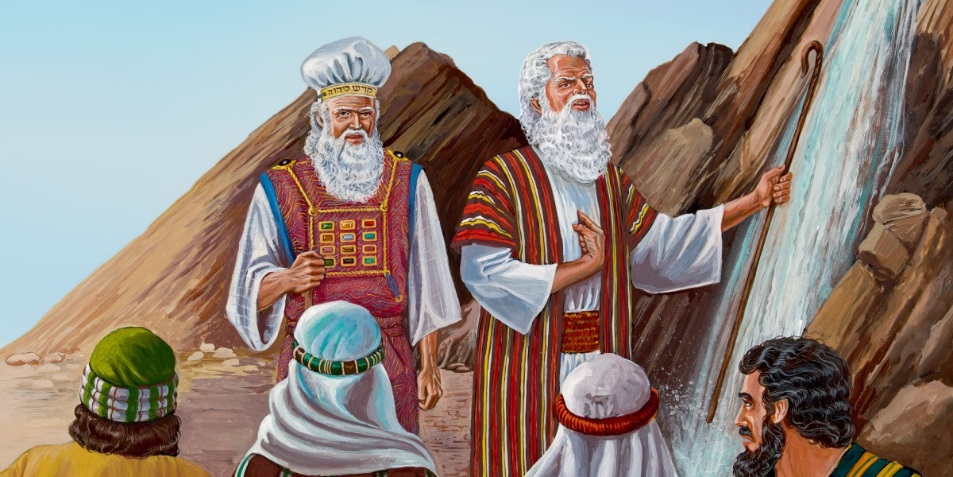 